„Przeciwieństwem miłości nie jest nienawiść, przeciwieństwem miłości jest obojętność.”Ksiądz prałat. Piotr Pawlukiewicz.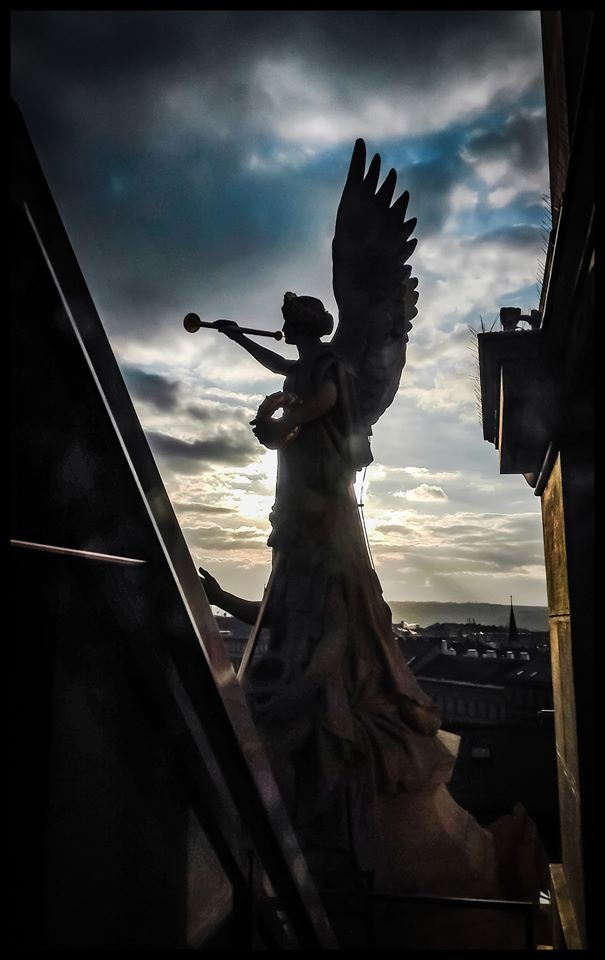 